OMOYENI 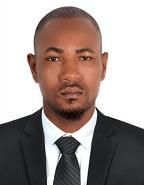 Email: omoyeni.393242@2freemail.comAPPLYING FOR WAITERCAREER OBJECTIVE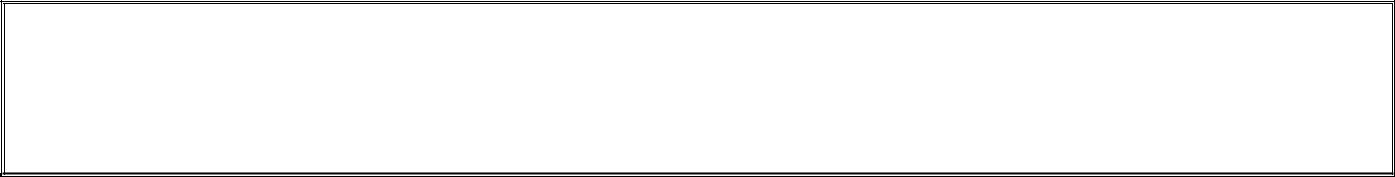 I am a conscientious and a highly organized efficient person with a thorough and precise approach to work which has produced excellent results to date. Able to manage own time effectively and prioritize workload. Experienced at working to tight deadlines and under considerable pressure.PERSONAL INFORMATIONNationality Gender Marital Status Languages : Nigerian: Male: Single: EnglishWORK EXPERIENCECOMPANY NAME: ORCHID HOTEL LAGOS NIGERIADESIGNATION: SENIOR WAITER (FOOD & BEVERAGES)DURATION: 2 YEARSCOMPANY NAME: FOUR POINTS HOTEL LAGOS NIGERIADESIGNATION: SENIOR WAITER (FOOD & BEVERAGES)DURATION: 2 YEARSDUTIES AND RESPONSIBILITYTaking orders and seating customers to their tableExplaining the menu and specials to customersServing FoodClearing TablesProviding good customer serviceTaking drinks ordersProviding recommendationsHandle customers complaints professionally and escalate any serious issues to the manager for suitable resolutionCommunicate with the customers the information on special offers.Delivering fast efficient and quality customer service for the success of the businessAssisting customers on  phoneCoordinate with Team, Stock and Working with team every day to make suitable changes.Seat customers and offer welcome drinks and menuTake food and beverage orders and communicate to the kitchen through POS systemDeliver orders to the table in a timely mannerEnsure quantity, quality and accuracy of orderSet up food stations and tables as directedClean tables and ensure that they are bussed appropriatelyMix and serve drinks as directedPERSONAL SKILLSProficient in using Microsoft word & Excel.Excellent presentation skillsStrong organizational and multitasking skills, with the ability to perform well in a fast-paced environmentActive listening and effective communication skillsExcellent team playerFlexibility to work in shiftsFluent in EnglishEDUCATION BACKGROUNDBachelor Degree – Business Administration Secondary School Leaving Certificate